SREDNJA ŠKOLA ZABOK IVANA I CVIJETE HUIS 2, ZABOK Tel./fax. 049/221-018 , 249-130 NATJEČAJ ZA UPIS UČENIKA U 1. RAZRED ZA ŠK.GOD.2021./22.Zdravstvene kontraindikacije za sva zanimanja objavljene su na internet stranicama: www.mzo.hr i www.upisi.hrUPIS:12.7.2021. osobni dolazak                                                            14-18 sati e-upisi na mail:   srednjaszabok@gmail.com          8-18 sati13.7.2021.                                                                        osobni dolazak                                                               8 - 12 sati e-upis na mail: srednjaszabok@gmail.com               8 -12 sati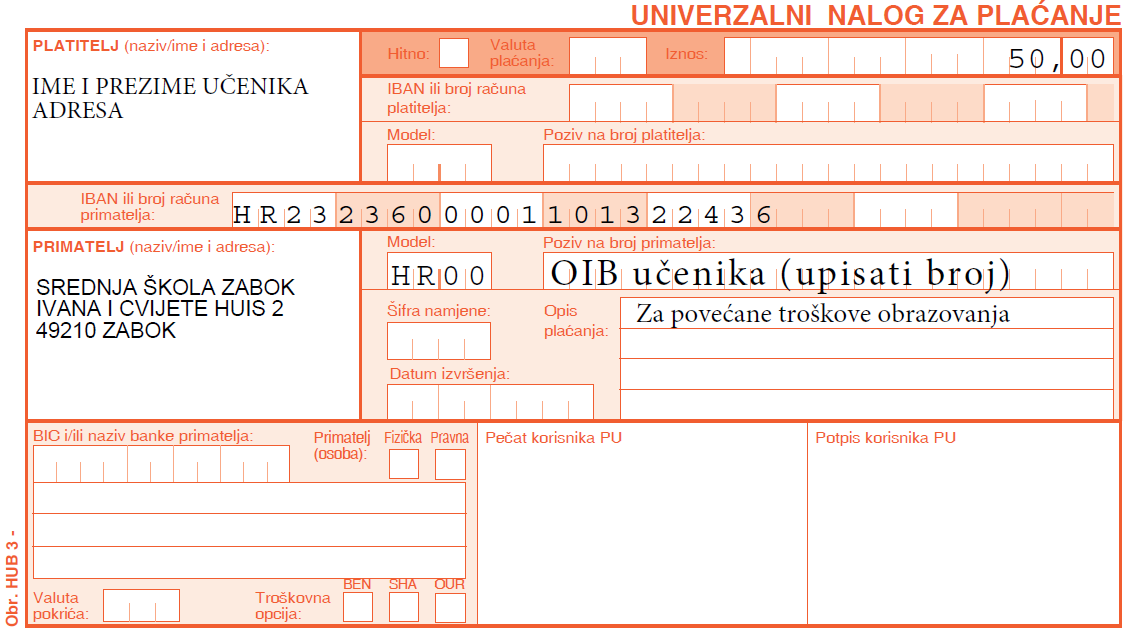 NAZIV ŠKOLE ADRESA TEL. BROJPODRUČJE OBRAZOVANJATRAJANJE OBRAZOVANJA U GODINAMABROJ UČENIKAPOSEBNI UVJETINAZIV ŠKOLE ADRESA TEL. BROJNAZIV PROGRAMATRAJANJE OBRAZOVANJA U GODINAMABROJ UČENIKAPOSEBNI UVJETISREDNJA ŠKOLA ZABOK49210 ZABOKI . i C . Huis 2Tel. 049/221-018Internet:http://ss-zabok.skole.hrEKONOMIJA I TRGOVINA444824Predmeti značajni za nastavak obrazovanja: Hrvatski jezik,strani jezik,matematika,povijest, zemljopis, tehnička kultura -natjecanje iz biologije Potvrda nadležnog školskog liječnika o nepostojanju zdravstvenih kontraindikacijaSREDNJA ŠKOLA ZABOK49210 ZABOKI . i C . Huis 2Tel. 049/221-018Internet:http://ss-zabok.skole.hrEKONOMISTKOMERCIJALIST444824Predmeti značajni za nastavak obrazovanja: Hrvatski jezik,strani jezik,matematika,povijest, zemljopis, tehnička kultura -natjecanje iz biologije Potvrda nadležnog školskog liječnika o nepostojanju zdravstvenih kontraindikacijaSREDNJA ŠKOLA ZABOK49210 ZABOKI . i C . Huis 2Tel. 049/221-018Internet:http://ss-zabok.skole.hrPRODAVAČ320Predmeti značajni za nastavak obrazovanja: hrvatski jezik, strani jezik, matematika-natjecanje iz biologije Potvrda nadležnog školskog liječnika o nepostojanju zdravstvenih kontraindikacijaSREDNJA ŠKOLA ZABOK49210 ZABOKI . i C . Huis 2Tel. 049/221-018Internet:http://ss-zabok.skole.hrTURIZAM I UGOSTITELJSTVOSREDNJA ŠKOLA ZABOK49210 ZABOKI . i C . Huis 2Tel. 049/221-018Internet:http://ss-zabok.skole.hrHOTELIJERSKO – TURISTIČKI TEHNIČAR424Predmeti značajni za nastavak obrazovanja: Hrvatski jezik,strani jezik,matematika,povijest, zemljopis, likovna kultura -natjecanje iz biologije Potvrda nadležnog školskog liječnika o nepostojanju zdravstvenih kontraindikacijaSREDNJA ŠKOLA ZABOK49210 ZABOKI . i C . Huis 2Tel. 049/221-018Internet:http://ss-zabok.skole.hrTURISTIČKO- HOTELIJERSKI KOMERCIJALIST424Predmeti značajni za nastavak obrazovanja: Hrvatski jezik,strani jezik,matematika,povijest, zemljopis, tehnička kultura -natjecanje iz biologije Potvrda nadležnog školskog liječnika o nepostojanju zdravstvenih kontraindikacijaSREDNJA ŠKOLA ZABOK49210 ZABOKI . i C . Huis 2Tel. 049/221-018Internet:http://ss-zabok.skole.hrKUHAR320Predmeti značajni za nastavak obrazovanja: Hrvatski jezik,strani jezik,matematika-natjecanje iz biologijeLiječnička svjedodžba medicine radaSREDNJA ŠKOLA ZABOK49210 ZABOKI . i C . Huis 2Tel. 049/221-018Internet:http://ss-zabok.skole.hrKONOBAR320Predmeti značajni za nastavak obrazovanja: Hrvatski jezik,strani jezik,matematika-natjecanje iz biologije Potvrda nadležnog školskog liječnika o nepostojanju zdravstvenih kontraindikacijaSREDNJA ŠKOLA ZABOK49210 ZABOKI . i C . Huis 2Tel. 049/221-018Internet:http://ss-zabok.skole.hrStrani jezici koji se uče u školi: engleski jezik,njemački jezik, talijanski jezik, francuski jezik. Napomena: Temeljem točke XIX. Odluke o upisu učenika u I. razred srednje škole u školskoj godini 2020./2021., Zaključka o iznosu participacije roditelja/skrbnika učenika u troškovima obrazovanja KZŽ od  1. lipnja 2021. i  Odluke Školskog odbora od 18.5.2021. utvrđuje se participacija roditelja/skrbnika u cijeni obrazovanja učenika za šk.g. 2021./22. u iznosu od 50,00 kuna. Provjera stranih jezika bit će 21.6.2021. u 9.00 sati za učenike s teškoćama i 1.7.2021. u 9.00 sati za ostale učenike. Iznos od 50,00 kuna uplatiti na IBAN škole. Uplatnica u prilogu.Strani jezici koji se uče u školi: engleski jezik,njemački jezik, talijanski jezik, francuski jezik. Napomena: Temeljem točke XIX. Odluke o upisu učenika u I. razred srednje škole u školskoj godini 2020./2021., Zaključka o iznosu participacije roditelja/skrbnika učenika u troškovima obrazovanja KZŽ od  1. lipnja 2021. i  Odluke Školskog odbora od 18.5.2021. utvrđuje se participacija roditelja/skrbnika u cijeni obrazovanja učenika za šk.g. 2021./22. u iznosu od 50,00 kuna. Provjera stranih jezika bit će 21.6.2021. u 9.00 sati za učenike s teškoćama i 1.7.2021. u 9.00 sati za ostale učenike. Iznos od 50,00 kuna uplatiti na IBAN škole. Uplatnica u prilogu.Strani jezici koji se uče u školi: engleski jezik,njemački jezik, talijanski jezik, francuski jezik. Napomena: Temeljem točke XIX. Odluke o upisu učenika u I. razred srednje škole u školskoj godini 2020./2021., Zaključka o iznosu participacije roditelja/skrbnika učenika u troškovima obrazovanja KZŽ od  1. lipnja 2021. i  Odluke Školskog odbora od 18.5.2021. utvrđuje se participacija roditelja/skrbnika u cijeni obrazovanja učenika za šk.g. 2021./22. u iznosu od 50,00 kuna. Provjera stranih jezika bit će 21.6.2021. u 9.00 sati za učenike s teškoćama i 1.7.2021. u 9.00 sati za ostale učenike. Iznos od 50,00 kuna uplatiti na IBAN škole. Uplatnica u prilogu.Strani jezici koji se uče u školi: engleski jezik,njemački jezik, talijanski jezik, francuski jezik. Napomena: Temeljem točke XIX. Odluke o upisu učenika u I. razred srednje škole u školskoj godini 2020./2021., Zaključka o iznosu participacije roditelja/skrbnika učenika u troškovima obrazovanja KZŽ od  1. lipnja 2021. i  Odluke Školskog odbora od 18.5.2021. utvrđuje se participacija roditelja/skrbnika u cijeni obrazovanja učenika za šk.g. 2021./22. u iznosu od 50,00 kuna. Provjera stranih jezika bit će 21.6.2021. u 9.00 sati za učenike s teškoćama i 1.7.2021. u 9.00 sati za ostale učenike. Iznos od 50,00 kuna uplatiti na IBAN škole. Uplatnica u prilogu.